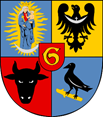 Urząd Miejski w GłogowieKARTA USŁUGSymbol karty: 1.WSO.DELiDO.4Nazwa usługi: wymeldowanie, zameldowanie, anulowanie czynności metrialno-technicznej zameldowania lub wymeldowania w drodze decyzji administracyjnejCel usługi: Wymeldowanie, zameldowanie, anulowanie czynności materialno - technicznej zameldowania lub wymeldowania w drodze decyzji administracyjnej.Kogo dotyczy? Stroną jest każdy, czyjego interesu prawnego lub obowiązku dotyczy postępowanie albo kto żąda czynności organu ze względu na swój interes prawny lub obowiązek.Podstawy prawne: Ustawa z dnia 24 września 2010 r. o ewidencji ludności;Ustawa z dnia z dnia 14 czerwca 1960 r. kodeks postępowania administracyjnego (dalej: „KPA”);Ustawa z dnia 16 listopada 2006 r. o opłacie skarbowej;Rozporządzenie Ministra Spraw Wewnętrznych i Administracji z dnia 13 grudnia 2017r. w sprawie określenia wzorów i sposobu wypełniania formularzy stosowanych przy wykonywaniu obowiązku meldunkowego.Podstawy prawne dostępne na stronie: Internetowy System Aktów PrawnychWymagane dokumenty:wniosek pisany odręcznie, zawierający informację: kogo, skąd i dlaczego należy wymeldować lub kto, gdzie i dlaczego chce się zameldować na pobyt stały lub czasowy;dokument potwierdzający tytuł prawny do lokalu;(np. umowa cywilnoprawna, odpis z księgi wieczystej albo wyciąg z działów I i II księgi wieczystej, decyzja administracyjna lub orzeczenie sądu);inne dokumenty wg uznania np. wyrok rozwodowy, wyrok eksmisji, protokół z wykonanej eksmisji, postanowienie o podziale majątku;potwierdzenie wniesienia opłaty skarbowej za wydanie decyzji;potwierdzenie wniesienia opłaty za  pełnomocnictwo jeśli strona działa przez pełnomocnika oraz oryginał pełnomocnictwa;wypełniony formularz „zgłoszenie pobytu stałego” lub „zgłoszenie pobytu czasowego” w zależności od rodzaju złożonego wniosku.Czas realizacji:Przeprowadzenie postępowania administracyjnego i wydanie decyzji administracyjnej odbywa się zgodnie z terminami określonymi w KPA.Opłaty:za  wydanie decyzji 10 zł (tylko w przypadku wymeldowania lub anulowania zameldowania/wymeldowania)za pełnomocnictwo, gdy strona działa przez pełnomocnika - 17 złOpłata może być dokonana w kasie Urzędu, pok. 18 lub na konto.Informacja dot. numeru konta znajduje się na stronie: numery kont bankowychTryb odwoławczy:Odwołanie od decyzji przysługuje do Wojewody Dolnośląskiego we Wrocławiu, za pośrednictwem Prezydenta Miasta Głogowa, w terminie 14 dni  od daty doręczenia decyzji.Rezultat realizacji usługi: Decyzja administracyjna.Etapy realizacji usługi:przyjęcie wniosku z załączonymi dokumentami;przeprowadzenie postępowania wyjaśniającego (m.in. przesłuchanie stron i świadków, przeprowadzenie wizji lokalnej, itp);wydanie decyzji.Gdzie załatwię  sprawę?Urząd Miejski w Głogowie Rynek 10 
Dział Ewidencji Ludności i Dowodów Osobistych
pok. 10 (parter)Dodatkowe informacje:Prezydent Miasta Głogowa zgodnie z właściwością, wydaje z urzędu lub na wniosek właściciela lub innego podmiotu dysponującego tytułem prawnym do lokalu, decyzję w sprawie wymeldowania obywatela polskiego, który opuścił miejsce pobytu stałego albo opuścił miejsce pobytu czasowego przed upływem deklarowanego okresu pobytu i nie dopełnił obowiązku wymeldowania się.
Jeżeli dane zgłoszone do zameldowania lub wymeldowania budzą wątpliwości o zameldowaniu lub wymeldowaniu rozstrzyga organ gminy w drodze decyzji administracyjnej. Wątpliwości co do stałego lub czasowego charakteru pobytu osoby pod deklarowanym adresem rozstrzyga organ gminy w drodze decyzji administracyjnej.
Strona może brać udział w postępowaniu osobiście lub przez pełnomocnika legitymującego się pełnomocnictwem udzielonym  na piśmie, w formie dokumentu elektronicznego lub zgłoszonym do protokołu, po okazaniu przez pełnomocnika do wglądu jego dowodu osobistego lub ważnego paszportu. Zwolnienie z opłaty od udzielonego pełnomocnictwa następuje zgodnie z ustawą o opłacie skarbowej.Wszelkich informacji w sprawach j.w. udzielą pracownicy Działu Ewidencji Ludności i Dowodów Osobistych pod numerami telefonów:inspektor  Danuta Dawidowska – 76 7265 528inspektor: Małgorzata Grabska – 76 7265 546Więcej informacji udzieli:Naczelnik Alina Patoła – tel. 76 7265 520Kierownik Beata Tórz – tel. 76 7265 545Załączniki:formularz: zgłoszenie pobytu stałego;formularz: zgłoszenie pobytu czasowego trwającego ponad 3 miesiące.Data ostatniej modyfikacji: 30-03-2022Autor: Danuta Dawidowska